ИНФОРМАЦИОННОЕ СООБЩЕНИЕОтдел по управлению муниципальным имуществом и транспортом администрации муниципального образования «Катангский район» объявляет о продаже муниципального имущества посредством публичного предложенияВ связи с признанием открытого аукциона по продаже муниципального имущества, объявленного на основании постановления администрации муниципального образования «Катангский район» от 16.05.2022 года № 134-п «Об условиях приватизации муниципального имущества муниципального образования «Катангский район», несостоявшимся, в соответствии с постановлением  администрации муниципального образования «Катангский район» от 18.08.2022 года № 204-п «Об организации продажи муниципального имущества посредством публичного предложения», осуществляется продажа муниципального имущества муниципального образования «Катангский район» посредством публичного предложения в электронной форме.Организатор продажи посредством публичного предложения (Продавец): Отдел по управлению муниципальным имуществом и транспортом администрации муниципального образования «Катангский район» (далее по тексту – Отдел).Почтовый адрес: 666611, Иркутская область, Катангский район, с. Ербогачен,                                ул. Комсомольская, д. 6Юридический адрес: 666611, Иркутская область, Катангский район,                                      с. Ербогачен, ул. Комсомольская, д. 6Контактный телефон: 8(395-60) 21-441Адрес электронной почты: oumikatanga@mail.ruФ.И.О. контактного лица: Щеглова Юлия ЮрьевнаНачало формыКонец формы[1] Заполняется при подаче Заявки лицом, действующим по доверенности.[2] Ознакомлен с Регламентом Оператора электронной площадки при регистрации (аккредитации) на электронной площадкеПриложение № 2 к Информационному сообщениюДоговор купли-продажи движимого имуществас. Ербогачен					      	          «___» _________ 2022 годаОтдел по управлению муниципальным имуществом и транспортом администрации муниципального образования «Катангский район» в лице ________________________________, действующего на основании __________________, именуемый в дальнейшем «Продавец»  с одной стороны, и _______________________________, в лице _____________________, действующего на основании _______________________, именуемый в дальнейшем «Покупатель», с другой стороны, в соответствии Гражданским Кодексом Российской Федерации, Федеральным законом от 21.12.2001 года                     № 178-ФЗ «О приватизации государственного и муниципального имущества», Постановлением Правительства Российской Федерации от 27.08.2012 года                № 860 «Об организации и проведении продажи государственного или муниципального имущества в электронной форме», и на основании Протокола от «___» ______ 2022 года  № ____ об итогах продажи движимого имущества муниципального образования «Катангский район» посредством публичного предложения:ГАЗ – 322132 Автобус класса В на 12 местИдентификационный номер (VIN): Х96322132ВО683124Модель, № двигателя: *421600*А1005736*№ шасси: отсутствует№ кузова (кабины): 322100В0459518Гос. номер: С688ЕК 38Год выпуска: 2011Цвет: Белый, (далее по тексту – «Продажа») заключили настоящий договор о нижеследующем.Статья 1. Предмет Договора1.1. По настоящему договору Продавец обязуется передать в собственность Покупателю, а Покупатель обязуется принять и оплатить автомобиль.1.2. Технические характеристики транспортного средства:ГАЗ – 322132 Автобус класса В на 12 местИдентификационный номер (VIN): Х96322132ВО683124Модель, № двигателя: *421600*А1005736*№ шасси: отсутствует№ кузова (кабины): 322100В0459518Гос. номер: С688ЕК 38Год выпуска: 2011Цвет: Белый.1.3. Автомобиль, отчуждаемый по настоящему договору, принадлежит Продавцу на праве собственности, что подтверждается паспортом транспортного средства от 31.01.2011 года, серия 52 НВ № 410357, постановлением администрации муниципального образования «Катангский район» от 20.07.2021 года № 174-п «О прекращении права оперативного управления», актом приема-передачи имущества от 02.08.2021 года.Статья 2. Порядок оплаты имущества2.1. Установленная по итогам Продажи цена имущества составляет__________ (_________________________________________) рублей.2.2. Задаток в сумме 17 400,00 рублей (семнадцать тысяч четыреста) рублей 00 копеек, внесенный Покупателем на счет Продавца засчитывается в счет оплаты имущества.2.3. С учетом пункта 2.2 настоящего договора Покупатель обязан уплатить за имущество денежные средства в размере __________ (________________) рублей, которые должны быть внесены единовременным платежом в безналичном порядке в течение 10 рабочих дней с момента подписания договора купли-продажи на счет по следующим реквизитам:Наименование банка получателя:ОТДЕЛЕНИЕ ИРКУТСК БАНКА РОССИИ//УФК по Иркутской области                           г. Иркутск БИК 012520101, единый казначейский счет № 40102810145370000026Наименование получателя платежа:ИНН 3829000992, КПП 382901001, казначейский счет № 03100643000000013400 УФК по Иркутской области (Администрация МО Катангский район, л. сч. 04343016530); КБК 917 1 17 05050 05 0000 180, ОКТМО 25616404.Назначение платежа: «оплата по договору купли-продажи № ______, дата _________».Сумма НДС рассчитывается Покупателем самостоятельно и уплачивается в соответствии с законодательством.В платежном документе, оформляющем оплату, должны быть указаны сведения о наименовании Покупателя, наименования имущества, дате проведения Продажи, дате заключения настоящего договора.Моментом исполнения обязательства Покупателя по оплате имущества считается день зачисления на вышеуказанный счет денежных средств, указанных в настоящей статье.Статья 3. Переход права собственности на имущество3.1. Передача муниципального имущества и оформление права собственности на него осуществляются в соответствии с законодательством Российской Федерации и договором купли-продажи не позднее чем через тридцать дней после дня полной оплаты имущества.Выполнение Покупателем обязательств, указанных в пункте 2.3 настоящего договора подтверждается выписками со счета Продавца о поступлении денежных средств в оплату имущества.3.2. Обязанность нести в полном объеме расходы по государственной регистрации перехода права собственности на имущество возлагается на Покупателя.Статья 4. Ответственность Сторон4.1. За невыполнение или ненадлежащее выполнение своих обязательств по настоящему договору Стороны несут имущественную ответственность в соответствии с законодательством Российской Федерации и настоящим договором.4.2. За нарушение сроков внесения денежных средств в счет оплаты имущества в порядке, предусмотренном пунктом 2.3 настоящего договора, Покупатель уплачивает Продавцу пеню в размере 0,1 % от невнесенной суммы за каждый день просрочки.4.3. За несоблюдение Продавцом сроков, установленных настоящим договором по отношению к обязательствам Продавца, последний уплачивает Покупателю штраф в размере 1/300 действующей на день уплаты ставки рефинансирования Центрального Банка Российской Федерации.Статья 5. Форс-мажор5.1. Стороны освобождаются от ответственности за неисполнение своих обязательств в случае влияния обстоятельств непреодолимой силы, как-то: стихийное бедствие, военные действия, решение компетентных органов власти и других обстоятельств, препятствующих исполнению обязательств по настоящему Договору. О наступлении таких обязательств заинтересованная Сторона обязана письменно уведомить другую Сторону в трехдневный срок с момента возникновения таких обстоятельств, а также предоставить документы, подтверждающие наличие указанных выше обстоятельств. Неисполнение этого условия лишает заинтересованную Сторону права ссылаться на возникновение обстоятельств непреодолимой силы.Статья 6. Заключительные положения6.1. Исчисление сроков, указанных в настоящем договоре, исчисляется периодом времени, указанном в днях. Течение срока начинается на следующий день после наступления события, которым определено его начало. Если последний день срока приходится на нерабочий день, днем окончания срока считается ближайший следующий за ним рабочий день.6.2. Настоящий договор вступает в силу с момента его подписания и прекращает свое действие:- исполнением Сторонами своих обязательств по настоящему договору;- по иным основаниям, предусмотренным действующим законодательством Российской Федерации.6.3. Продавец обязуется передать движимое имущество по передаточному акту, являющемуся неотъемлемой частью настоящего договора, Покупателю в течение 10 дней после дня полной оплаты имущества.6.4. Риск случайной гибели или случайного повреждения автомобиля переходит на Покупателя с момента его передачи Продавцом Покупателю.6.5. До заключения настоящего договора продаваемый автомобиль не продан, не заложен, в споре и под арестом не состоит.6.6. Споры, возникающие между Сторонами в ходе исполнения настоящего договора, рассматриваются в установленном действующем законодательстве Российской Федерации порядке.6.7. Настоящий договор составлен в трех экземплярах, имеющих одинаковую юридическую силу, один хранится в органе, осуществляющем государственную регистрацию прав на объекты движимого имущества, второй - у «Продавца», а третий - выдаётся «Покупателю».Статья 7. Реквизиты СторонПродавец	                                                                        ПокупательОтдел по управлению муниципальным                     имуществом и транспортом администрациимуниципального образования «Катангский район»666611, с. Ербогачен Катангскогорайона, Иркутской области,ул. Комсомольская, д.6тел./факс: 8(39560) 21-441ИНН 3829000054 КПП 382901001Подписи СторонОт имени Продавца                                                От имени Покупателя________________________                                  _________________________	м.п                                                                            м.п.Приложение к договору купли-продажи движимого имуществаот «___» _____ 2022 № ____Актприема-передачи движимого имуществас. Ербогачен	                                                                «___» _______ 2022 года Отдел по управлению муниципальным имуществом и транспортом администрации муниципального образования «Катангский район» в лице ________________________________, действующего на основании __________________, именуемый в дальнейшем «Продавец»  с одной стороны, и _______________________________, в лице _____________________, действующего на основании _______________________, именуемый в дальнейшем «Покупатель», с другой стороны, а вместе именуемые «Стороны», подписали настоящий акт о том, что в соответствии с договором купли-продажи движимого имущества № ____ от «___» _____ 2022 года, Продавец передал, а Покупатель принял в собственность имущество:ГАЗ – 322132 Автобус класса В на 12 местИдентификационный номер (VIN): Х96322132ВО683124Модель, № двигателя: *421600*А1005736*№ шасси: отсутствует№ кузова (кабины): 322100В0459518Гос. номер: С688ЕК 38Год выпуска: 2011Цвет: Белый.В соответствии с настоящим актом Продавец передал в собственность, а Покупатель принял указанное движимое имущество в состоянии, каково оно есть на день подписания настоящего акта.Покупатель оплатил продавцу стоимость движимого имущества в полном размере в соответствии с условиями договора купли-продажи.После передачи движимого имущества Покупателю и подписания Сторонами настоящего акта обязательство Продавца передать транспортное средство Покупателю считается исполненным.Настоящим актом каждая из Сторон подтверждает, что обязательства Сторон выполнены, расчет произведен полностью, у Сторон нет друг к другу претензий по существу договора купли-продажи.Настоящий акт составлен в трех экземплярах, один из которых находится у Продавца, другой - у Покупателя, третий - в органе, осуществляющем государственную регистрацию прав на объекты движимого имущества.Подписи СторонПродавец	                                                            ПокупательОтдел по управлению муниципальным                     имуществом и транспортом администрациимуниципального образования «Катангский район»666611, с. Ербогачен Катангского района, Иркутской области, ул. Комсомольская, д.6тел./факс: 8(39560) 21-441ИНН 3829000054 КПП 382901001От имени Продавца                                                От имени Покупателя____________________                                          _____________________м.п.	                                                                        м.п.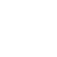 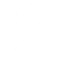 Электронные адреса сайтов, на которых размещена документация о продаже:Адреса сайтов публикаций в сети «Интернет»: www.катанга.рф, www.torgi.gov.ru, www.rts-tender.ru.Способ приватизации имущества: Продажа посредством публичного предложения, в электронной форме, в течение одной процедуры проведения такой продажи.Организатором процедуры торгов выступает: ООО «РТС - тендер». (В соответствии с Постановлением Правительства РФ от 27.08.2012 № 860 «Об организации и проведении продажи государственного или муниципального имущества в электронной форме»)Место нахождения: 127006, г. Москва, ул. Долгоруковская, д. 38, стр. 1.Сайт: www.rts-tender.ruАдрес электронной почты: iSupport@rts-tender.ruтел.: +7 (499) 653-55-00, +7 (800) 500-7-500, факс: +7 (495) 733-95-19.Продажа муниципального имущества муниципального образования «Катангский район» осуществляется только в электронной форме, на официальном сайте ООО «РТС - тендер».Место приема/подачи Заявок и проведения торгов/подведения итогов торгов: электронная площадка ООО «РТС - тендер», сайт: www.rts-tender.ru.Дата и время начала подачи заявок: 25 августа 2022 года с 08 час. 00 мин. по московскому времени.Дата и время окончания подачи заявок: 19 сентября 2022 года в 08 час. 00 мин. по московскому времени.Подача заявок осуществляется круглосуточно.Одно лицо имеет право подать только одну заявку по форме согласно Приложению № 1 к Информационному сообщению. Дата определения участников продажи, проводимой в электронной форме: 23 сентября 2022 года в 08 час. 00 мин. по московскому времени.Дата, время и место проведения продажи посредством публичного предложения:продажа посредством публичного предложения проводится не позднее третьего рабочего дня со дня признания претендентов участниками продажи посредством публичного предложения. (п.4 ст.23 ФЗ №178-ФЗ).Дата и время проведения продажи: 26 сентября 2022 года с 08 час. 00 мин. по московскому времени.Срок подведения итогов продажи: 26 сентября 2022 года с 08 час. 00 мин. до последнего предложения Участников.Форма подачи предложений о цене: Продажа посредством публичного предложения осуществляется в электронной форме, на электронной площадке ООО «РТС - тендер», www.rts-tender.ru, в течение одной процедуры проведения такой продажи.Величина снижения цены первоначального предложения («шаг понижения») устанавливается в размере 10% начальной цены лота и не изменяется в течение всей процедуры продажи.Минимальная цена предложения, по которой может быть продано муниципальное имущество (цена отсечения): цена первоначального предложения устанавливается не ниже начальной цены, указанной в информационном сообщении о продаже имущества на аукционе, который был признан несостоявшимся, а цена отсечения составляет 50% начальной цены такого аукциона.Величина повышения цены в случае, предусмотренном Федеральным законом («шаг аукциона») устанавливается в размере - 50% «шага понижения» и не изменяется в течение всей процедуры продажи.Наименование и характеристика имущества:ЛОТ № 1. ГАЗ – 322132 Автобус класса В на 12 местИдентификационный номер (VIN): Х96322132ВО683124Модель, № двигателя: *421600*А1005736*№ шасси: отсутствует№ кузова (кабины): 322100В0459518Гос. номер: С688ЕК 38Год выпуска: 2011Цвет: Белый.Начальная цена имущества – 87 000,00 (восемьдесят семь тысяч) рублей 00 копеек без учета НДС, на основании отчета об оценке стоимости имущества от 13.12.2021 года № 211622-2, подготовленного ООО «Бизнес-Эксперт».Минимальная цена предложения, по которой может быть продано муниципальное имущество («цена отсечения») - 50% начальной цены аукциона, который был признан несостоявшимся и составляет 43 500,00 (сорок три тысячи пятьсот) рублей 00 копеек.Величина снижения цены первоначального предложения («шаг понижения») устанавливается в размере 10% начальной цены лота – 8 700,00 (восемь тысяч семьсот) рублей 00 копеек.Задаток установлен в размере 20% от начальной цены Лота и составляет 17 400,00 (семнадцать тысяч четыреста) рублей 00 копеек.  «Шаг аукциона» составляет 50% «шага понижения» – 4 350,00 (четыре тысячи триста пятьдесят) рублей 00 копеек.Обременения имущества: без обременений.Порядок подачи заявок и проведения продажи посредством публичного предложения:Для обеспечения доступа к участию в продаже посредством публичного предложения в электронной форме (далее по тексту - Процедура) претендентам необходимо пройти регистрацию в соответствии с Регламентом электронной площадки Организатора торгов www.rts-tender.ru (далее - электронная площадка).Порядок работы Претендента на электронной площадке, системные требования и требования к программному обеспечению устанавливаются Организатором и размещены на сайте Организатора http://help.rts-tender.ru/.Дата и время регистрации на электронной площадке претендентов на участие в Процедуре осуществляется ежедневно, круглосуточно, но не позднее даты и времени окончания подачи (приема) заявок, указанных в извещении.Регистрация на электронной площадке осуществляется без взимания платы.Регистрации на электронной площадке подлежат Претенденты, ранее не зарегистрированные на электронной площадке, или регистрация которых на электронной площадке была ими прекращена.Место и срок приема заявок:Подача заявок осуществляется через электронную площадку в форме электронных документов либо электронных образов документов (документов на бумажном носителе, преобразованных в электронно-цифровую форму путем сканирования с сохранением их реквизитов), заверенных усиленной квалифицированной электронной подписью претендента или участника либо лица, имеющего право действовать от имени соответственно претендента или участника. Наличие электронной подписи означает, что документы и сведения, поданные в форме электронных документов, направлены от имени соответственно претендента, участника и отправитель несет ответственность за подлинность и достоверность таких документов и сведений.Заявка подается путем заполнения ее электронной формы, размещенной в открытой для доступа неограниченного круга лиц части электронной площадки на сайте https://www.rts-tender.ru/, с приложением электронных образов следующих документов:Юридические лица предоставляют:- заверенные копии учредительных документов Заявителя;- документ, содержащий сведения о доле Российской Федерации, субъекта Российской Федерации или муниципального образования в уставном капитале юридического лица (реестр владельцев акций либо выписка из него или заверенное печатью юридического лица (при наличии печати) и подписанное его руководителем письмо);- документ, который подтверждает полномочия руководителя юридического лица на осуществление действий от имени юридического лица (копия решения о назначении этого лица или о его избрании) и в соответствии с которым руководитель юридического лица обладает правом действовать от имени юридического лица без доверенности.Физические лица предъявляют документ, удостоверяющий личность.В случае, если от имени претендента действует его представитель по доверенности, к заявке должна быть приложена доверенность на осуществление действий от имени претендента, оформленная в установленном порядке, или нотариально заверенная копия такой доверенности. В случае, если доверенность на осуществление действий от имени претендента подписана лицом, уполномоченным руководителем юридического лица, заявка должна содержать также документ, подтверждающий полномочия этого лица.В течение одного часа со времени поступления заявки организатор сообщает претенденту о ее поступлении путем направления уведомления с приложением электронных копий зарегистрированной заявки и прилагаемых к ней документов.Заявки с прилагаемыми к ним документами, а также предложения о цене имущества, поданные с нарушением установленного срока, на электронной площадке не регистрируются.Претендент вправе не позднее дня окончания приема заявок отозвать заявку путем направления уведомления об отзыве заявки на электронную площадку.Одно лицо имеет право подать только одну заявку.Решение о признании претендентов участниками публичного предложения в электронной форме или об отказе в допуске к участию в такой Процедуре принимается продавцом муниципального имущества.Претендент приобретает статус участника публичного предложения с момента оформления протокола о признании претендентов участниками публичного предложения.Представление предложений о цене государственного или муниципального имущества осуществляется зарегистрированным участником публичного предложения в электронной форме в течение одной процедуры проведения такой продажи.Порядок внесения и возврата задатка:  Порядок внесения задатка определяется регламентом работы электронной площадки Организатора www.rts-tender.ru.Данное сообщение является публичной офертой для заключения договора о задатке в соответствии со статьей 437 Гражданского кодекса Российской Федерации, а подача претендентом заявки и перечисление задатка являются акцептом такой оферты.Задаток, прописанный в извещении, в размере 20% от начальной стоимости имущества – 17 400 (семнадцать тысяч четыреста) рублей 00 копеек, необходимо перечислить на расчетный счет, указанный на официальном сайте: https://www.rts-tender.ru/.Реквизиты:Получатель платежа: ООО «РТС-тендер»Наименование банка: Филиал «Корпоративный» ПАО «Совкомбанк»Расчётный счёт: 40702810512030016362Корр. счёт 30101810445250000360БИК 044525360ИНН 7710357167 КПП 773001001Назначение платежа: «Внесение гарантийного обеспечения по Соглашению о внесении гарантийного обеспечения, № аналитического счета _________, без НДС».Задаток вносится на счет - до 19 сентября 2022 года (включительно).Документом, подтверждающим поступление задатка на счет, указанный в извещении, является выписка с этого счета.С момента перечисления претендентом задатка, договор о задатке считается заключенным в установленном порядке.Плательщиком задатка может быть только претендент. Не допускается перечисление задатка иными лицами. Перечисленные денежные средства иными лицами, кроме претендента, будут считаться ошибочно перечисленными денежными средствами и возвращены на счет плательщика.Суммы задатков возвращаются участникам продажи посредством публичного предложения, за исключением победителя такой продажи, в течение пяти дней с даты подведения ее итогов.Претендентам, не допущенным к участию в Процедуре, внесенный задаток возвращается в течение 5 (пяти) дней со дня подписания протокола о признании претендентов участниками.Сведения обо всех предыдущих торгах по продаже такого имущества, объявленных в течение года, предшествующего его продаже, и об итогах торгов по продаже такого имущества:Порядок определения лиц, имеющих право приобретения муниципального имущества:Право приобретения муниципального имущества принадлежит участнику продажи посредством публичного предложения, который подтвердил цену первоначального предложения или цену предложения, сложившуюся на соответствующем «шаге понижения», при отсутствии предложений других участников продажи посредством публичного предложения.В случае, если несколько участников продажи посредством публичного предложения подтверждают цену первоначального предложения или цену предложения, сложившуюся на одном из «шагов понижения», со всеми участниками продажи посредством публичного предложения проводится аукцион по установленным в соответствии с Федеральным законом от 21.12.2001 года № 178-ФЗ правилам проведения аукциона. Продажа посредством публичного предложения, в которой принял участие только один участник, признается несостоявшейся.Срок заключения договора купли-продажи имущества:Не позднее чем через пять рабочих дней с даты проведения продажи посредством публичного предложения с победителем заключается договор купли-продажи (пункт 13 статьи 23 ФЗ от 21.12.2001 года № 178-ФЗ).При уклонении или отказе победителя продажи посредством публичного предложения от заключения в установленный срок договора купли-продажи имущества он утрачивает право на заключение указанного договора и задаток ему не возвращается.Условия и сроки платежа, реквизиты счета:Оплата приобретаемого имущества производится в соответствии с договором купли-продажи, единовременно, путем перечисления денежных средств на счет Получателя.  Победитель продажи обязан в течение 10 (десяти) рабочих дней с даты подписания договора купли-продажи имущества, перечислить сумму по договору, за исключением задатка, на расчетный счет Получателя. Внесенный победителем продажи задаток засчитывается в счет оплаты приобретаемого имущества.Денежные средства перечисляются в бюджет муниципального образования «Катангский район». Реквизиты для перечисления оплаты по договору купли-продажи:Наименование банка получателя:ОТДЕЛЕНИЕ ИРКУТСК БАНКА РОССИИ//УФКпо Иркутской области г. Иркутск БИК 012520101,единый казначейский счет № 40102810145370000026Наименование получателя платежа:ИНН 3829000992, КПП 382901001,казначейский счет № 03100643000000013400УФК по Иркутской области (АдминистрацияМО Катангский район, л. сч. 04343016530); КБК 917 1 17 05050 05 0000 180, ОКТМО 25616404.Назначение платежа: Оплата по договору купли-продажи №___ от _____ по итогам продажи посредством публичного предложения.Претендент не допускается к участию в продаже посредством публичного предложения по следующим основаниям:1) представленные документы не подтверждают право претендента быть покупателем в соответствии с законодательством Российской Федерации;2) представлены не все документы в соответствии с перечнем, указанным в информационном сообщении о продаже муниципального имущества, либо оформление указанных документов не соответствует законодательству Российской Федерации;3) заявка на участие в продаже посредством публичного предложения подана лицом, не уполномоченным претендентом на осуществление таких действий;4) поступление в установленный срок задатка на счета, указанные в информационном сообщении, не подтверждено.Ограничения участия отдельных категорий физических и юридических лиц:1.Покупателями муниципального имущества могут быть любые физические и юридические лица, за исключением государственных и муниципальных унитарных предприятий, государственных и муниципальных учреждений, а также юридических лиц, в уставном капитале которых доля Российской Федерации, субъектов Российской Федерации и муниципальных образований превышает 25 процентов, кроме случаев, предусмотренных статьей 25 ФЗ от 21.12.2001 года № 178-ФЗ.2.Установленные федеральными законами ограничения участия в гражданских отношениях отдельных категорий физических и юридических лиц в целях защиты основ конституционного строя, нравственности, здоровья, прав и законных интересов других лиц, обеспечения обороноспособности и безопасности государства обязательны при приватизации государственного и муниципального имущества.3.В случае, если впоследствии будет установлено, что покупатель муниципального имущества не имел законное право на его приобретение, соответствующая сделка является ничтожной.Порядок ознакомления претендентов с иной информацией, условиями договора купли-продажи:Со дня приема заявок лицо, желающее приобрести муниципальное имущество (претендент), имеет право на ознакомление с информацией о подлежащем приватизации имуществе.По вопросам осмотра необходимо обращаться в Отдел. Даты и время осмотра по согласованию со специалистом Отдела по тел.8 (395-60) 21-441.Приложение № 1 кИнформационному сообщениюпринял решение об участии в продаже посредством публичного предложения муниципального движимого имущества муниципального образования «Катангский район»:ГАЗ – 322132 Автобус класса В на 12 местИдентификационный номер (VIN): Х96322132ВО683124Модель, № двигателя: *421600*А1005736*№ шасси: отсутствует№ кузова (кабины): 322100В0459518Гос. номер: С688ЕК 38Год выпуска: 2011Цвет: Белый и обязуется обеспечить поступление задатка в размере 17 400 (семнадцать тысяч четыреста) рублей 00 копеек, в сроки и в порядке, установленные в Информационном сообщении и в соответствии с Регламентом Оператора электронной площадки.Претендент обязуется: Соблюдать условия и порядок проведения продажи, содержащиеся в Информационном сообщении и Регламенте Оператора электронной площадки.[2]В случае признания Победителем продажи заключить договор купли-продажи с Продавцом, подписать акт приема-передачи в соответствии
с порядком, сроками и требованиями, установленными Информационным сообщением и договором купли-продажи.Задаток Победителя продажи засчитывается в счет оплаты приобретаемого имущества.Претендент согласен и принимает все условия, требования, положения Информационного сообщения, проекта договора купли-продажи
и Регламента Оператора электронной площадки, и они ему понятны. Претенденту известно фактическое состояние и технические характеристики имущества, и он не имеет претензий к ним.Претендент извещен о том, что он вправе отозвать Заявку в любое время до установленных даты и времени окончания подачи (приема) заявок, в порядке, установленном в Информационном сообщении.Ответственность за достоверность представленных документов и информации несет Претендент.Претендент подтверждает, что на дату подписания настоящей Заявки ознакомлен с порядком проведения продажи, порядком внесения, блокирования и прекращения блокирования денежных средств в качестве задатка, Информационным сообщением и проектом договора купли-продажи, и они ему понятны. Претендент подтверждает, что надлежащим образом ознакомлен с реальным состоянием выставляемого на продажу имущества продажи в результате осмотра, который осуществляется по адресу местонахождения имущества.Претендент осведомлен и согласен с тем, что Оператор электронной площадки и Продавец не несут ответственности
за ущерб, который может быть причинен Претенденту отменой продажи, внесением изменений в Информационное сообщение, а также приостановлением процедуры проведения продажи. При этом Претендент считается уведомленным об отмене продажи, внесении изменений в Информационное сообщение с даты публикации информации об отмене продажи, внесении изменений в Информационное сообщение на официальном сайте торгов Российской Федерации в информационно-телекоммуникационной сети «Интернет» для размещения информации о проведении торгов www.torgi.gov.ru и сайте Оператора электронной площадки.Условия продажи по данному имуществу с Участником продажи являются условиями публичной оферты, а подача Заявки на участие
в продаже в установленные в Информационном сообщении сроки и порядке являются акцептом оферты в соответствии со статьей 438 Гражданского кодекса Российской Федерации.В соответствии с Федеральным законом от 27.07.2006 года                    № 152-ФЗ «О персональных данных», подавая Заявку, Претендент дает согласие на обработку персональных данных, указанных выше и содержащихся в представленных документах, в целях участия в продаже (Под обработкой персональных данных понимается совершение, в том числе, следующих действий: сбор, систематизация, накопление, хранение, уточнение (обновление, изменение), использование, обезличивание, блокирование, уничтожение персональных данных).При этом общее описание вышеуказанных способов обработки данных приведено в Федеральном законе от 27.07.2006 года № 152-ФЗ, а также на передачу такой информации третьим лицам, в случаях, установленных нормативными документами вышестоящих органов и законодательством. Настоящее согласие действует бессрочно и может быть отозвано в любой момент по соглашению сторон.  Претендент подтверждает, что ознакомлен с положениями Федерального закона от 27.07.2006 года № 152-ФЗ «О персональных данных», права и обязанности в области защиты персональных данных ему известны.Подпись заявителя или уполномоченного лица: ________________ /___________________/ 
доверенность (номер, дата, ФИО нотариуса): ______________________________________________________________________________________________________________________________________                                       (для уполномоченного представителя)____________               _____________________________________________       подпись                        фамилия, имя, отчество (полностью), должность (для юрид. лиц)